Center for Teaching and Learning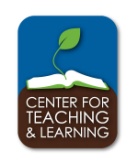 FACULTY CAREER SEMINAR APPLICATIONName	       		Dept. & Division	       	Seminar Title	  REACH Across Dayton Conference		Seminar Date	  February 28, 2020	Funds Requested		  $ 50		1.	Objectives — List specific outcomes you anticipate as a result of participating in this activity. 	2.	Results — Identify how you anticipate the outcomes/results of this activity will impact you, your colleagues, department, and/or the college.	3.	Continuous Improvement Target — Include a relevant Continuous Improvement Target (CIT) from your Faculty Performance Review (FPR) and indicate how the results of this activity will relate to it.	Applicant Signature	DateStatement of Support by department chair:	Department Chair Signature	Date	Derek Petrey, CTL Director	DateSubmit to the CTL office, Room 7L02, a completed event registration form with this signed form for approval and processing.Please allow at least two weeks to obtain required approval signatures.The conference provides a wide range of cultural programs and educational opportunities to facilitate an integrated exploration of the humanities and art unique to ethnic traditions throughout the Miami Valley area.REACH Across Dayton promotes learning in the arts and humanities by creating an atmosphere that builds respect, knowledge, appreciation, and understanding for the area's diverse cultural populations.  It provides educators with ideas and suggestions that can be used in the classroom to incorporate multicultural understanding into their lesson plans.  The areas of fine arts, communication, film, theater, dance, music, and social issues will be explored.Sinclair facilitates Lifelong Learning through learning opportunities which promote personal and professional growth throughout a lifetime.